Clackmannanshire 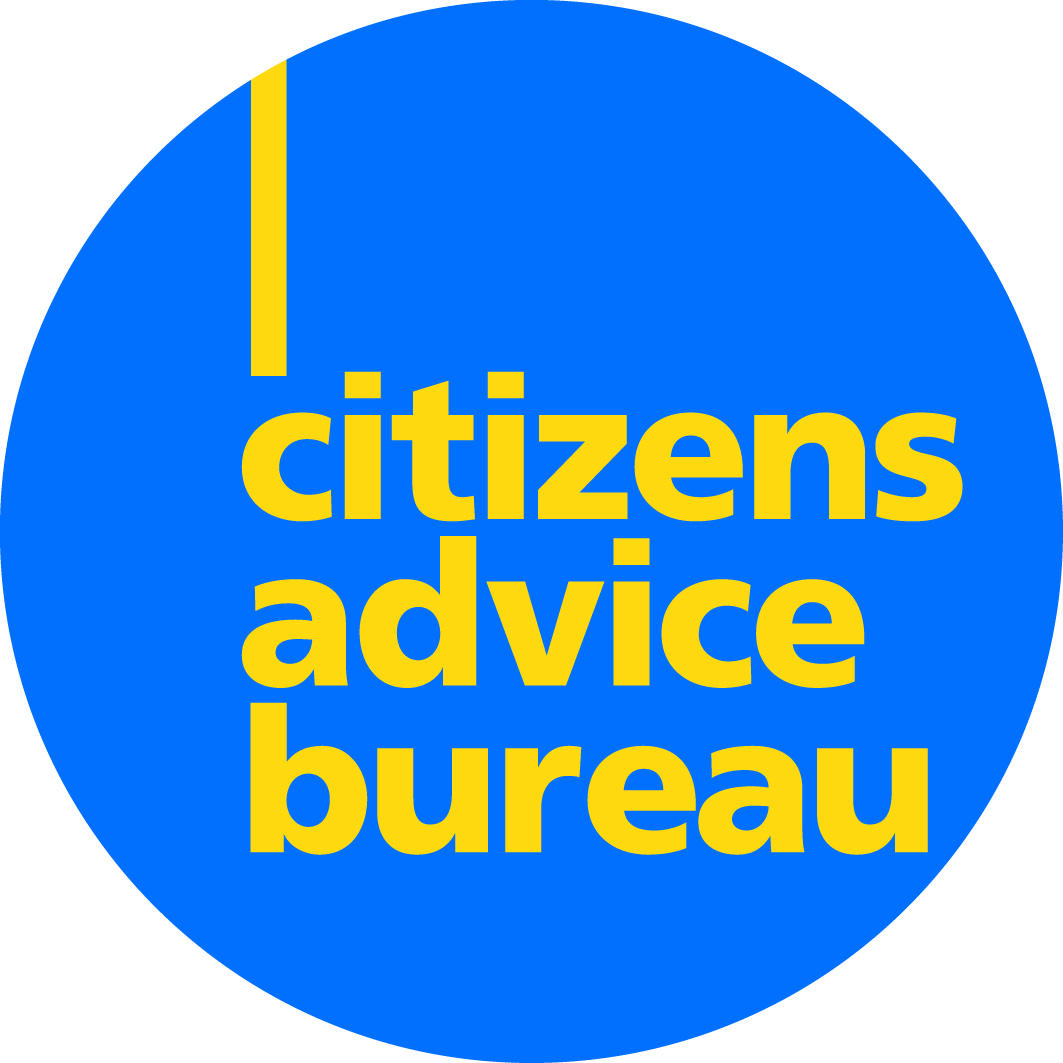 Citizens Advice Bureau Employer:	Clackmannanshire Citizens Advice Bureau LimitedLocation:	Alloa Job Title:	Debt AdviserResponsible To:	Jane Greig, Deputy Manager Summary of main responsibilitiesThe Debt Adviser will be responsible for the bureau general debt cases. Main duties also include ensuring that advice given meets the quality audits for both Citizens Advice Scotland and Scottish National Standards Type iii. Assisting residents of Clackmannanshire with complex advice and casework across all areas of debt, including housing /council tax and general priority and non-priority debt.Responsible for carrying and maintaining a caseload in line with FCA and membership requirements.  Prepare regular, accurate debt reports where required in a clear concise manner.  MAJOR TASKS/ACTIVITIESEffectively manage debt caseload up to and including Scottish National Standards type iii Maintain and develop good relationships with outside agencies.Assist other bureau advisors with debt enquiries when required. Provide casework to clients in the area of debt adviceEnsure clients are provided with holistic advice.In conjunction with the General Services Supervisor, assist in the training of bureau advisers to ensure all staff and volunteers are fully trained and updated in debt proceduresUndertake training and personal development in order to ensure that you are fully upskilled, to include being an approved Money AdviserAttend regular debt staff team meetings to ensure consistent working practiceProduce and provide within timescales reports on projects, as required by fundersEnsure quality assurance of all debt cases to appropriate standardEnsure recording of Client Financial GainContribute to social policy Assist with debt staff recruitment if required Work within Clackmannanshire bureau Policies and Procedures at all times. Assist with Development of any new debt policies required in conjunction and consultation with other relevant staff. Be pro-active in reviewing processes and making any adjustments to ensure best practice.Ensure that research work, telephone calls and/or correspondence relating to casework is undertaken timeously and recorded on our Castle system. Undertake any other duties as required to support the development of Clackmannanshire CAB in line with the requirements of the service.AccountabilityProvide written reports as requiredAttend relevant meetings Attend annual appraisalAttend  team meetings as requiredAttend Staff MeetingsAttend Volunteer meeting if requested by General Services SupervisorAttend CAB Annual General MeetingPerson Specification –Debt Adviser EssentialDesirableQualificationsGood standard of general education.  Evidence of vocational training and/or qualification Citizens Advice Bureau certificate of competence in generalist advice work ExperienceExperience in Advice work in the area of Debt Advice.Current experience in office systems and proceduresExperience in dealing with vulnerable clients. Experience in other advice areas such as welfare rights and housing and in giving holistic adviceExperience of DAS case management Experience of working within an advice setting.Experience in providing reports to funders/management. Representation experience at court/ tribunalSkills and AttributesA high level of accuracy and attention to detailAble to maintain strict confidentialityAble to communicate ideas in writing and orally.Excellent organisational skillsAbility to review systems and procedures and develop alternatives when appropriate. Attention to detail. Good Verbal communication skills, including the ability to deal appropriately with a range of people both face to face and by telephone.Experience in presenting debt training to staff and volunteers Values and AttitudesCommitment to team working Commitment to the principles of the CABAbility to monitor and maintain own standards.Ability to work with minimum supervision  Able to work on own initiative and to be innovativeWillingness to progress in the role and develop skills to a higher level.KnowledgeAbility to use IT packages, email,  including Microsoft word, & Excel, database packages and electronic diary managementKnowledge of the local area and organisations.Awareness of the use Social Media, Facebook, Twitter for use on behalf of the Bureau.Experience of using the castle case management system.OtherFlexibility in carrying out the responsibilities of the post.Current PVG scheme disclosure or ability to acquire one. Full driving license and use of a vehicle